Об утверждении перечня земельных участков, планируемых для предоставления в 2020 году однократно бесплатно в собственность граждан для индивидуального жилищного строительства 
на территории Североуральского городского округаРуководствуясь статьей 39.19 Земельного кодекса Российской Федерации, Федеральным законом от 06 октября 2003 года № 131-ФЗ «Об общих принципах организации местного самоуправления в Российской Федерации», Законом Свердловской области от 07 июля 2004 года № 18-ОЗ «Об особенностях регулирования земельных отношений на территории Свердловской 
области», Уставом Североуральского городского округа, Администрация Североуральского городского округаПОСТАНОВЛЯЕТ:1.	 Утвердить перечень земельных участков, планируемых для
предоставления в 2020 году однократно бесплатно в собственность граждан для индивидуального жилищного строительства на территории Североуральского городского округа (прилагается).2. Контроль за исполнением настоящего постановления возложить 
на Заместителя Главы Администрации Североуральского городского округа 
В.В. Паслера.3. Опубликовать настоящее постановление на официальном сайте Администрации Североуральского городского округа. Глава Североуральского городского округа                                              В.П. МатюшенкоУТВЕРЖДЕНпостановлением Администрации Североуральского городского округа от 05.03.2020 № 257«Об утверждении перечня земельных участков, планируемых для предоставления в 2020 году однократно бесплатно в собственность граждан для индивидуального жилищного строительства на территории Североуральского городского округа»Переченьземельных участков, планируемых для предоставления в 2020 году однократно бесплатно в собственность граждан для индивидуального жилищного строительства на территории Североуральского городского округа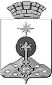 АДМИНИСТРАЦИЯ СЕВЕРОУРАЛЬСКОГО ГОРОДСКОГО ОКРУГА ПОСТАНОВЛЕНИЕАДМИНИСТРАЦИЯ СЕВЕРОУРАЛЬСКОГО ГОРОДСКОГО ОКРУГА ПОСТАНОВЛЕНИЕ05.03.2020                                                                                                         № 257                                                                                                        № 257г. Североуральскг. Североуральск№п/пАдрес земельного участкаКадастровый номерПлощадь земельного участка, кв.м.12341Свердловская область, г. Североуральск, 20 метров на восток от границы земельного участка, расположенного по адресу: Свердловская область, город Североуральск, поселок Покровск -Уральский, улица Серова, д.62
66:60:0801005:1962091,02Свердловская область, г. Североуральск, поселок Покровск - Уральский, улица 8-Марта, д.89
66:60:0801005:742557,03Свердловская область, г. Североуральск, 
ул. Ясная,1166:60:0901005:12981500,04Свердловская область, г. Североуральск, п. Баяновка, 12 метров на юго - запад от границы земельного участка, расположенного по адресу: Свердловская область, город Североуральск, поселок Баяновка, улица Красноармейская, дом 28
66:60:0701003:4171500,05Свердловская область, г. Североуральск, п. Баяновка, 8 метров на восток от границы земельного участка, расположенного по адресу: Свердловская область, город Североуральск, поселок Баяновка, улица Ленина, дом 4666:60:0701001:3521500,06Свердловская область, г. Североуральск, 
п. Черёмухово, вдоль восточной границы земельного участка, расположенного по адресу: Свердловская область, город Североуральск, поселок Черёмухово, улица Титова, дом № 2
66:60:0401001:2862315,07Свердловская область, г. Североуральск, п. Черёмухово, 53 метра на юг от границы земельного участка, расположенного по адресу: Свердловская область, город Североуральск, поселок Черёмухово, улица Жданова, дом № 13
66:60:0401001:2872500,08Свердловская область, г. Североуральск, п. Сосьва, 30 метров на северо - восток от границы земельного участка, расположенного по адресу: Свердловская область, город Североуральск, поселок Сосьва, улица Клубная, дом 1366:60:0301001:2052295,09Свердловская область, г. Североуральск, п. Сосьва, 70 метров на запад от границы земельного участка, расположенного по адресу: Свердловская область, город Североуральск, поселок Сосьва, улица Мира, дом № 4
66:60:0301001:2061231,010Свердловская область, город Североуральск, село Всеволодо - Благодатское, вдоль южной границы земельного участка, расположенного по адресу: Свердловская область, город Североуральск, село Всеволодо - Благодатское, улица Кирова, дом 24
66:60:0201001:2471547,011Свердловская область, г. Североуральск, с. Всеволодо - Благодатское, вдоль западной границы земельного участка, расположенного по адресу: Свердловская область, город Североуральск, село Всеволодо - Благодатское, улица Кирова, дом 32
66:60:0201001:2481487,012Свердловская область, г. Североуральск, 
п. Бокситы, 110 метров на северо - запад от границы земельного участка, расположенного по адресу: Свердловская область, город Североуральск, поселок Бокситы, улица Советская, дом 18 «а»
66:60:1001002:831500,013Свердловская область, г. Североуральск, 
п. Бокситы, 76 метров на северо - запад от границы земельного участка, расположенного по адресу: Свердловская область, город Североуральск, поселок Бокситы, улица Советская, дом 18 «а»
66:60:1001002:821498,014Свердловская область, г. Североуральск, п. Бокситы, 60 метров на северо - запад от границы земельного участка, расположенного по адресу: Свердловская область, город Североуральск, поселок Бокситы, улица Советская, дом 18 «а»
66:60:1001002:841500,015Свердловская область, г. Североуральск, 
п. Бокситы, 44 метра на северо - запад от границы земельного участка, расположенного по адресу: Свердловская область, город Североуральск, поселок Бокситы, улица Советская, дом 18 «а»
66:60:1001002:801500,0